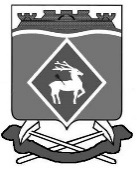 РОССИЙСКАЯ  ФЕДЕРАЦИЯРОСТОВСКАЯ ОБЛАСТЬМУНИЦИПАЛЬНОЕ ОБРАЗОВАНИЕ «ЛИТВИНОВСКОЕ СЕЛЬСКОЕ ПОСЕЛЕНИЕ»АДМИНИСТРАЦИЯ ЛИТВИНОВСКОГО СЕЛЬСКОГО ПОСЕЛЕНИЯ ПОСТАНОВЛЕНИЕ05 июля 2022 года			        №  74                          с. ЛитвиновкаОб увеличении (индексации) должностных окладов, ставок заработной платы работников муниципальных учреждений, технического и обслуживающего персонала органов местного самоуправления Литвиновского сельского поселенияВ соответствии с Постановлением Правительства Ростовской области от 27.06.2022 №552 «Об увеличении (индексации) должностных окладов, ставок заработной платы работников государственных учреждений Ростовской области, технического и обслуживающего персонала государственных органов Ростовской области», решением Собрания депутатов Литвиновского  сельского поселения от 13.02.2009 № 14 «Об утверждении Положения об оплате труда работников муниципальных учреждений», решением Собрания депутатов Литвиновского сельского поселения от 01.03.2017 № 27 «Об утверждении Положения об оплате труда обслуживающего персонала органов местного самоуправления Литвиновского сельского поселения», решением Собрания депутатов Литвиновского сельского поселения от 01.03.2017 № 28 «Об утверждении Положения об оплате труда работников, осуществляющих техническое обеспечение органов местного самоуправления Литвиновского сельского поселения», ПОСТАНОВЛЯЮ1.  Увеличить с 01 октября 2022 года в 1,04 раза размеры должностных окладов руководителей, специалистов и служащих, ставок заработной платы рабочих муниципальных учреждений Литвиновского сельского поселения, должностных окладов технического персонала и ставок заработной платы обслуживающего персонала органов местного самоуправления Литвиновского сельского поселения.2. Сектору экономики и финансов Администрации Литвиновского сельского поселения (Голотвиной С.В) производить финансирование расходов в пределах средств, предусмотренных на эти цели в бюджете  Литвиновского сельского поселения Белокалитвинского района на 2022 год и на плановый период 2023 и 2024 годов.3. Настоящее постановление вступает в силу со дня его официального опубликования и распространяется на правоотношения, возникшие с 01 октября 2022.4.  Контроль за исполнением настоящего постановления оставляю за собой.Глава Администрации  Литвиновского сельского поселения					      И.Н. Герасименко